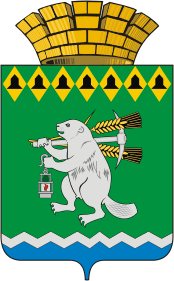 Администрация Артемовского городского округа ПОСТАНОВЛЕНИЕот 14.05.2018                                                                                                    № 467-ПАОб утверждении Порядка управления наемными домами, все помещения в которых находятся в собственности Артемовского городского округа, и являющимися наемными домами и находящимися в собственности Артемовского городского округа жилыми домами  В соответствии с частью 3 статьи 91.20 Жилищного кодекса Российской Федерации, Федеральным законом от 06 октября 2003 года № 131-ФЗ «Об общих принципах организации местного самоуправления в Российской Федерации», принимая во внимание Рекомендации по подготовке проектов нормативного правового акта органа государственной власти субъекта Российской Федерации или муниципального правового акта об утверждении порядка управления наемными домами, все помещения в которых находятся в собственности субъекта Российской Федерации или муниципального образования, и являющимися наемными домами и находящимися в собственности субъекта Российской Федерации или муниципального образования жилыми домами, направленные письмом Минстроя России от 22.04.2015  № 11903-АП/07, руководствуясь статьей 31 Устава Артемовского городского округа,  ПОСТАНОВЛЯЮ:1. Утвердить Порядок управления наемными домами, все помещения в которых находятся в собственности Артемовского городского округа, и являющимися наемными домами и находящимися в собственности Артемовского городского округа жилыми домами (Приложение). 2. Постановление опубликовать в газете «Артемовский рабочий» и разместить на официальном сайте Артемовского городского округа в информационно-телекоммуникационной сети «Интернет». 3. Контроль за исполнением  постановления возложить на заместителя главы Администрации Артемовского городского округа – начальника Управления по городскому  хозяйству и жилью Администрации Артемовского городского округа Миронова А.И.Глава Артемовского городского округа                                       А.В. Самочернов     Приложениек постановлению АдминистрацииАртемовского городского округаот 14.05.2018 № 467-ПАПорядокуправления наемными домами, все помещения в которых находятся в собственности Артемовского городского округа и являющимися наемными домами и находящимися в собственности Артемовского городского округа жилыми домами1. Настоящий Порядок управления наемными домами, все помещения в которых находятся в собственности Артемовского городского округа и являющимися наемными домами и находящимися в собственности Артемовского городского округа жилыми домами (далее - Порядок), определяет правила управления наемными домами социального и коммерческого использования, все помещения в которых находятся в собственности Артемовского городского округа (далее - многоквартирные наемные дома) и являющимися наемными домами социального и коммерческого использования и находящимися в собственности Артемовского городского округа жилыми домами.2. Управление многоквартирными наемными домами осуществляется с учетом требований, установленных частями 1 - 1.2, 15 и 16 статьи 161 Жилищного кодекса Российской Федерации управляющей организацией, которой в установленном разделом Х Жилищного кодекса Российской Федерации порядке предоставлена лицензия на осуществление деятельности по управлению многоквартирными домами. 3. Выбор управляющей организации осуществляется в соответствии с Постановлением Правительства Российской Федерации от 06.02.2006 № 75 «О порядке проведения органом местного самоуправления открытого конкурса по отбору управляющей организации для управления многоквартирным домом».4. Конкурс по отбору управляющей организации проводится Администрацией Артемовского городского округа в лице Управления по городскому хозяйству и жилью Администрации Артемовского городского округа – в отношении многоквартирных наемных домов, расположенных на территории города Артемовского, и территориальными органами местного самоуправления - в отношении многоквартирных наемных домов, расположенных на подведомственной территории.5. Управляющая организация осуществляет управление многоквартирными наемными домами по договору управления, заключенному в соответствии со статьей 162 Жилищного кодекса Российской Федерации, требованиями, установленными техническими регламентами и утвержденными Правительством Российской Федерации правилами предоставления коммунальных услуг собственникам и пользователям помещений в многоквартирных домах и жилых домах.6. Управляющая организация несет ответственность за управление, содержание и ремонт многоквартирного наемного дома и предоставление коммунальных услуг пользующимся помещениями в этом доме лицам в соответствии с требованиями, установленными частью 2.3 статьи 161 Жилищного кодекса Российской Федерации перед Администрацией Артемовского городского округа, являющейся наймодателем в отношении многоквартирных наемных домов, расположенных на территории Артемовского городского округа, либо перед территориальными органами местного самоуправления, являющимися наймодателями в отношении многоквартирных наемных домов, расположенных на подведомственной территории.